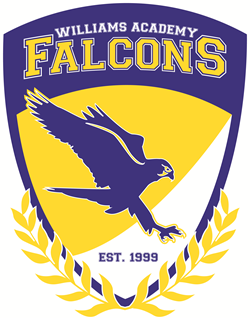 AgendaBoard of Directors’ MeetingMarjorie Williams AcademyMarch 26, 2021ElectronicCall to Order: For Action Items:NoneFor Information Items:Review Data Wall – slow process in trying to close the gap in reading and math due to remote instructionReview income expenses to date – Upcoming Events – see calendar of eventsEnrollment – 105 students – anticipate an increase in enrollment as students return to in person instruction and DSS referrals for abuse and neglect increase.Public Input - Adjourn –Mission Statement: The mission of Marjorie Williams Academy is to offer a stable, emotionally supportive, educational environment for children with a goal of empowering each child to achieve his or her real academic and social potential.Vision: The vision of Marjorie Williams Academy is to become a model school for academic achievement.BELIEFS:•     Academic growth of all students is the priority of the school•   Students learn best in an environment that promotes student active engagement using     a variety of strategies that accommodate diverse learning styles and intellectual levels•   Healthy, safe, orderly and caring environments promote student learning•   Parent, community, and school collaboration are vital to the success of school’s mission•   Students will develop a respect and responsibility for community through active participation in service oriented opportunities•   Opportunities and exposure to experiences beyond the school will influence students towards setting positive goals for future•   On-going and meaningful professional development is crucial to teacher growth and ability to provide quality instruction.